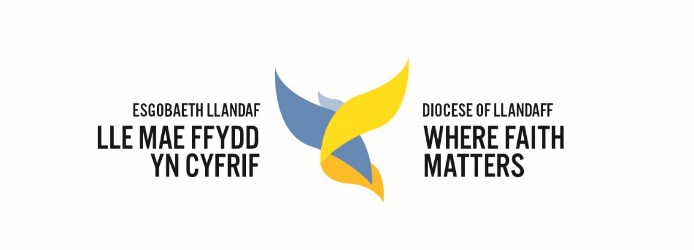 Diocese of LlandaffEducation DepartmentRenewal of Foundation Governor ApplicationOnce completed, please return your entire application form along with your Skills Audit, by email to: deborahgriffiths@churchinwales.org.ukOr by post to: Deborah Griffiths, The Diocesan office, The Court, Coychurch, Bridgend CF35 5EHName of schoolName (Mr/Mrs/Miss/Ms/Rev’d/Dr)AddressPost codeTelephone numberEmail addressPlease describe your Christian commitment and include details of your record of attendance at governing body meetingsPlease describe your involvement in the various committees that you serve on the governing bodyDetails of relevant training undertakenDeclaration of interestsDeclaration of interestsAre you employed by the school?Yes/NoAre you a parent governor?Yes/NoWill you have a child in school during the current academic year?Yes/NoAre you a company director, partner or owner of any business or a trustee of a charity?Yes/NoIf yes, please provide further details:If yes, please provide further details:Is your spouse, or anyone living with you, employed by the school?Yes/NoIs there any other interest you wish to declare?Yes/NoIf yes, please state:If yes, please state:Supporting reference from parish priestSupporting reference from parish priestSignedDateFor which appointment are you applying?For which appointment are you applying?DEE appointmentPCC appointmentAgreementAgreementI confirm that I willing to serve as a foundation governor for a term of office as specified in the school’s Instrument of Government (usually four years).I agree to support and maintain the ethos of the school, by ensuring that the school is distinctively Christian, and that Christian values, principles and beliefs are central to its curriculum, relationships and work.I confirm that under the statutory guidance, I am eligible for appointment as a foundation governor and have signed the Declaration of Eligibility.I have read and signed the Expectations and Code of Conduct from the Diocese of Llandaff.If I am appointed to the governing body, I will notify the Diocesan Education Executive and the clerk to the governors immediately should I resign my position or become disqualified during my term of office.I confirm that I willing to serve as a foundation governor for a term of office as specified in the school’s Instrument of Government (usually four years).I agree to support and maintain the ethos of the school, by ensuring that the school is distinctively Christian, and that Christian values, principles and beliefs are central to its curriculum, relationships and work.I confirm that under the statutory guidance, I am eligible for appointment as a foundation governor and have signed the Declaration of Eligibility.I have read and signed the Expectations and Code of Conduct from the Diocese of Llandaff.If I am appointed to the governing body, I will notify the Diocesan Education Executive and the clerk to the governors immediately should I resign my position or become disqualified during my term of office.SignedDateI.D checked by (e.g. clerk to governors, chair of governors)SignedDateIn the case of PCC nominations: this has been approved by the PCCIn the case of PCC nominations: this has been approved by the PCCSigned (PCC chair)DateWe require a record of approval by the governing body of this appointment. The clerk to the governors should attach the section of the minutes from your full governing body meeting agreeing this.We require a record of approval by the governing body of this appointment. The clerk to the governors should attach the section of the minutes from your full governing body meeting agreeing this.Name of clerk to governorsEmail addressPersonal informationPersonal informationThe information that you provide on this form will be held on a computerised database maintained by Llandaff Diocese Education Team. Your data will be used in accordance with current data protection legislation. It is needed to process your appointment as a foundation governor and to enable us to communicate with you subsequently on matters relevant to the role.I agree to the data provided being held and processed as outlined above.The information that you provide on this form will be held on a computerised database maintained by Llandaff Diocese Education Team. Your data will be used in accordance with current data protection legislation. It is needed to process your appointment as a foundation governor and to enable us to communicate with you subsequently on matters relevant to the role.I agree to the data provided being held and processed as outlined above.SignedDateDeclaration of eligibility to serve as a foundation governorDeclaration of eligibility to serve as a foundation governorI declare that I am not disqualified from serving as a school governor and that:I am aged 18 or over at the date of this appointmentI do not already hold a governorship at the same schoolI am not a governor of more than two schoolsI am not liable to be detained under the Mental Health Act 1983I accept that if I fail to attend the governing body meetings for a continuous period of six months beginning with the date of the first meeting I fail to attend, without the consent of the governing body, I will be disqualified.I am not disqualified from working with childrenI have not been removed from the office of a charity trustee, or trustee for a charity, by an order made by the Charity Commissioners or the High Court, on the grounds of any misconduct or mismanagement.I have not been refused an application being made to the Disclosure and Barring Service for a criminal records offence.I declare that I am not disqualified from serving as a school governor and that:I am aged 18 or over at the date of this appointmentI do not already hold a governorship at the same schoolI am not a governor of more than two schoolsI am not liable to be detained under the Mental Health Act 1983I accept that if I fail to attend the governing body meetings for a continuous period of six months beginning with the date of the first meeting I fail to attend, without the consent of the governing body, I will be disqualified.I am not disqualified from working with childrenI have not been removed from the office of a charity trustee, or trustee for a charity, by an order made by the Charity Commissioners or the High Court, on the grounds of any misconduct or mismanagement.I have not been refused an application being made to the Disclosure and Barring Service for a criminal records offence.SignedDateSignature of Chair of Education ExecutiveDate